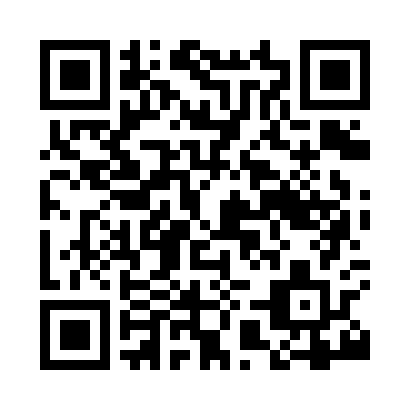 Prayer times for Scawby, East Riding of Yorkshire, UKMon 1 Jul 2024 - Wed 31 Jul 2024High Latitude Method: Angle Based RulePrayer Calculation Method: Islamic Society of North AmericaAsar Calculation Method: HanafiPrayer times provided by https://www.salahtimes.comDateDayFajrSunriseDhuhrAsrMaghribIsha1Mon2:524:381:066:479:3411:202Tue2:524:391:066:479:3411:203Wed2:534:391:066:479:3311:204Thu2:534:401:076:479:3311:205Fri2:544:411:076:469:3211:196Sat2:554:421:076:469:3111:197Sun2:554:431:076:469:3111:198Mon2:564:441:076:459:3011:199Tue2:564:451:076:459:2911:1810Wed2:574:461:086:459:2811:1811Thu2:584:481:086:449:2711:1712Fri2:584:491:086:449:2611:1713Sat2:594:501:086:439:2511:1714Sun3:004:511:086:439:2411:1615Mon3:004:531:086:429:2311:1616Tue3:014:541:086:429:2211:1517Wed3:024:551:086:419:2111:1418Thu3:024:571:086:409:1911:1419Fri3:034:581:096:409:1811:1320Sat3:045:001:096:399:1711:1321Sun3:055:011:096:389:1511:1222Mon3:055:031:096:389:1411:1123Tue3:065:041:096:379:1311:1024Wed3:075:061:096:369:1111:1025Thu3:085:071:096:359:0911:0926Fri3:085:091:096:349:0811:0827Sat3:095:101:096:339:0611:0728Sun3:105:121:096:329:0511:0629Mon3:115:131:096:319:0311:0630Tue3:125:151:096:309:0111:0531Wed3:125:171:096:298:5911:04